Friday 12th February 2021It is really important that you do the daily quiz each day. Thank you.EnglishI would like you to share your poems with a small group on TEAMs today. I am more than happy to read your poems if you would like me to. Times and groups below:
Thank you for all the drafts you have sent in so I can give feedback. ScienceSee attached documents. Maths: Mrs Wright’s group Objective: Count in fraction. Questions and answers attached. Video link below: Spring Week 6 - Number: Count in fractions| White Rose Maths Please email me if you have any questions: twright@duloeprimary.co.uk Maths: Mr Hannah’s groupThere is a recorded lesson on our TEAMs channel today because on the English groups this morning. Well done everybody for your two weeks of algebra! Attached are questions/answers related to the lesson.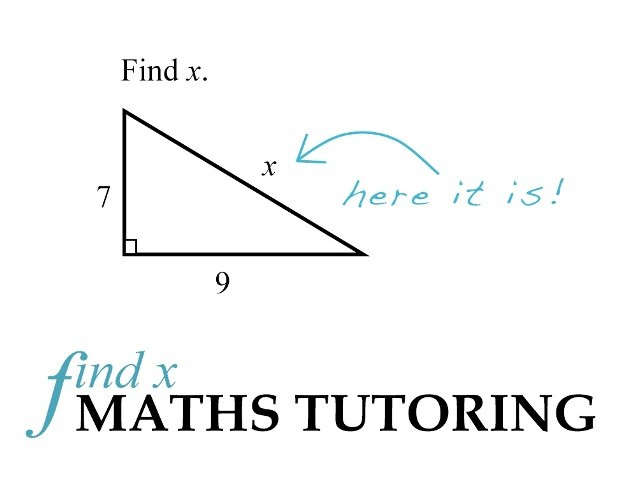 9.15 – 9.309.45 – 10.0010.15 – 10.3010.45 – 11.0011.15 – 11.3011.45 – 12.00PerranOscarSummerYasminIzzyArchieZachAlexJoseph FreddieEthanEdJamiePeterDomRoseAmberKairahTianaNadinePoppyCarysShadaeMellinaRyanHarleyHollyAfrayaChloe